О порядке формирования, ведения, обязательного опубликования перечня муниципального имущества Сельского поселения Кадыровский сельсовет  в целях предоставления во владение и (или) в пользование на долгосрочной основе субъектам малого и среднего предпринимательства и организациям, образующим инфраструктуру поддержки субъектов малого и среднего   предпринимательстваВ соответствии с Земельным кодексом Российской Федерации, Федеральным законом от 24 июля 2007 года № 209-ФЗ "О развитии малого и среднего предпринимательства в Российской Федерации", Федеральным законом от 3 июля 2018 года № 185-ФЗ "О внесении изменений в отдельные законодательные акты Российской Федерации в целях расширения имущественной поддержки субъектов малого и среднего предпринимательства", Законом Республики Башкортостан от 28 декабря 2007 года № 511-З "О развитии малого и среднего предпринимательства в Республике Башкортостан", Постановлением Правительства Республики Башкортостан от 9 декабря 2008 года  № 437 "О порядке формирования, ведения, обязательного опубликования перечня», Совет Сельского поселения Кадыровский сельсовет   РЕШИЛ:1. Утвердить   Порядок   формирования,   ведения,  обязательного опубликования перечня муниципального имущества Сельского поселения Кадыровский сельсовет  в целях предоставления во владение и (или) в пользование на долгосрочной основе субъектам малого и среднего предпринимательства и организациям, образующим инфраструктуру поддержки субъектов малого и среднего   предпринимательства согласно приложению к настоящему решению.2.  Настоящее решение вступает в силу с момента опубликования.3. Контроль за исполнением данного решения возложить на комиссию Совета по бюджету, налогам, финансам, вопросам собственности и предпринимательства.Председатель Совета 	         				Ахметов М.Х      с. Кадырово     «  15   » ноября  2019 года          № 3-2Башортостан РеспубликаҺымуниципаль районилеш районыКазыр ауыл советыауыл билӘмӘҺе советыБашортостан РеспубликаҺымуниципаль районилеш районыКазыр ауыл советыауыл билӘмӘҺе советыБашортостан РеспубликаҺымуниципаль районилеш районыКазыр ауыл советыауыл билӘмӘҺе советы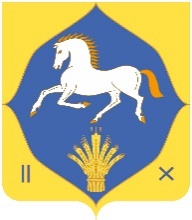 республика башкортостанмуниципальный районилишевский районсовет сельского поселенияКадыровский сельсовет452267, Казыр ауылыУзэк урамы, 34Тел. (34762) 36-3-45452267, с. Кадыровоул. Центральная,34Тел. (34762) 36-3-45452267, с. Кадыровоул. Центральная,34Тел. (34762) 36-3-45452267, с. Кадыровоул. Центральная,34Тел. (34762) 36-3-45